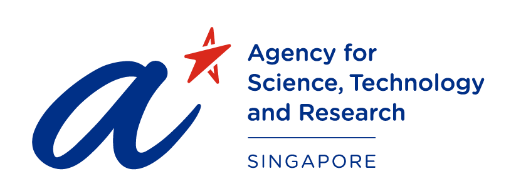 ITALY – SINGAPORESCIENCE AND TECHNOLOGY COOPERATIONCALL FOR JOINT RESEARCH PROPOSALS FOR THE YEARS 2023-2025Application Form(For Singapore-Based Public Sector Research Performers)Singapore-based public sector research performers are required to submit their joint applications electronically via iGrants from 7 Oct 2022 until 30 Nov 2022, 7pm. Late, incomplete or unendorsed submissions will not be accepted. Please duly complete all sections on this form as well as the worksheet titled ‘Template for Budget, Milestones, Work Contributions and KPIs’ (to be attached separately). All text should be in single spacing Arial font, 10 pt. This document contains eight (8) separate sections.Please complete ALL sections following the instructions and submit application in PDF format. Please name files in the following format: <SG-ITALY 2022_Singapore Lead PI name _ Italy Lead PI name _ Proposal/Budget/CV, etc>All information is treated in confidence. The information is furnished to the A*STAR Group with the understanding that it shall be used or disclosed for evaluation, reference and reporting purposes. To find out more about how the A*STAR Group uses your personal data, please refer to our privacy statement. https://www.a-star.edu.sg/privacy-statement.aspx MAIN DETAILSDetails of public sector research performers 
The submission of every joint proposal must involve one Singapore-based and one Italy-based public sector research performer. The Principal Investigators (PIs) are the lead researchers responsible for the milestones and deliverables of the project, coordinating research activities carried by the research team, managing the grant award and submitting progress reports on behalf of the research team. * Please add / remove where appropriateLay abstract of proposalProposals must be submitted within one of the following priority research areas:Foodtech Artificial Intelligence Health/Medical (Cancer, Immunology and Skin Research)Photonics Quantum Technology RoboticsHydrogen-related Research In no more than 300 words, please provide a general description of the proposal that can be understood by a non-scientific audience. *Please note that the lay abstract may be released to the media for the purpose of announcement of the grant call results. Scientific Abstract of ProposalIn no more than 1,500 characters (excluding spaces), please provide a succinct and accurate description of the proposal. This includes the specific aims, hypothesis, methodology and approach; and the impact including the potential value creation/capture. *Please note that the scientific abstract may be released to the media for the purpose of announcement of the grant call results. Declaration of ethics approvalPlease note that the approval of the grant is subject to ethics approval. Please tick if your study involves the following ethics categories. Kindly indicate the expiry date of the ethics approval and attach the relevant ethics approval documentation. If your research involves any of the ethics category but ethics approval us not necessary, please provide the relevant rational under the comments textbox.Please tick, where appropriate, if your study involves the following:A copy of the ethics approval is attached:		Yes			No 	Details of researchIn no more than 10 pages (excluding the reference section), include the following sections in the research proposal.Specific Aims and HypothesisState concisely and realistically what the proposed research intends to accomplish and/or what hypothesis is to be tested.Background and Problem StatementProvide a brief background on the research proposal, including the current problem(s) and challenge(s) that the proposed research intends to address.Detailed Methods and ApproachesDescribe the hypotheses and methodologies, highlighting the novelty and originality of the concepts or approaches. State how the proposed approaches differentiate and set them apart from others in the same field.Preliminary WorkSingapore and Italy investigators should describe previous works that are related to this proposal and any other preliminary results that would help support this proposal. They should also describe past collaborative efforts between themselves. Novelty of Proposed ApproachHighlight succinctly the novelty of the proposed approach. Competitors/Competitive Advantage of Proposed ApproachIndicate other teams working in similar areas and highlight key competitors, and why the proposed approach is more effective than current methodologies of key competitors.Manpower and Equipment JustificationSingapore-based researchers should elaborate in detail, the reasons for the requested manpower and equipment, highlighting specific contributions to the deliverables of the project. Budget, Milestones and KPIs (submit in excel spreadsheet)Singapore-based researchers should elaborate in detail the proposed budget’s breakdown, project milestones and proposed capabilities indicators in the Excel template “Budget, Milestones, Work Contribution and KPIs Form”, which would be made available on iGrants. ReferencesList the references in the order cited in this proposal. Work ContributionWork contribution of team members Please provide detailed description of the work contribution of each of the team members of all Singapore-based and Italy-based public sector research performers. Applications should describe in detail:The lead Singapore and Italy institutions involved in the project,Details on the interaction between investigators of both countries,Specific contribution and responsibilities of the Singapore and Italy PIsInvolvement (i.e. in terms of man-months per year) of all PI(s)Achievements that are relevant and necessary in ensuring success for the proposed research, andProject duration.contribution detailsPlease provide the detailed work contribution breakdown for the Singapore-based researchers in the Proposal Submission Excel template “Budget, Milestones, Work Contribution and KPIs Form”. Project CostResource Commitment Provide a breakdown of the resources committed by each participant. Specific to the IP arrangement, outline the planned agreement between the project participants:How will IPs by each participant be treated entering the project,How will IPs developed during the course of the collaboration be treated,How will IPs be treated at the end of the project (please indicate any early stage agreement on the splitting of export markets, sales and/or licensing, etc). Other funding supportAll grants currently held or being appliedPlease provide the details for ALL currently held or applied national grants by the Singapore-based PI complete or in progress over the last three years preceding this application. National grants include those administered by A*STAR, NMRC, NRF, MOE, or other public funding agencies and foundations.  Endorsementendorsment from PRINCIPAL INVESTIGATORS In signing the Grant Application, all Principal Investigators (PIs) UNDERTAKE, on any Grant Award, to:Not send similar versions of part(s) of this proposal to other agencies for funding.Submit supporting documents of ethics approval obtained from the relevant Institutional Review Board (IRB) and Animal Ethics Committee for studies involving human subjects / human tissues or cells, and animal / animal tissues or cells respectively. Be actively engaged in the execution of the research and comply with all laws, rules and regulations pertaining to animal and human ethics, including the Singapore Good Clinical Practice Guidelines.Ensure that all publications arising from research wholly or partly funded by A*STAR will be forwarded to A*STAR.Obtain approval from A*STAR before engaging in any commercial activity that will exploit the findings funded by A*STAR. I / We declare that the facts stated in this application and the accompanying information are true and that this is an original and latest version of the proposal.I / We also declare that no other versions of this proposal (or parts thereof) with similar objectives, scope, deliverables or outcomes have been or will be submitted to any other funding bodies.* Please add / remove where appropriateendorsment from head of institutionTo be completed be the Executive Director of the A*STAR RI or with the appropriate endorsement by the respective Host Institution (by the Chief Executive Director, Executive Director, the Director of Research or equivalent). In signing the Grant Application, the Host Institution UNDERTAKES to:Confirm the accuracy and completeness of the information submitted. Ensure that the applicant is independently salaried by the institution for the entire period of the grant. Ensure that the budget is appropriate and reasonable (e.g., no double funding/excessive purchase of equipment), and is aligned with the Host Institution’s HR and other policies. Ensure that the proposed research will be conducted in the Host Institution.Provide adequate resources to the applicant for the entire grant period (e.g., lab spaces, mentorship and career development support).Ensure that the funds provided are used for appropriate purposes.Ensure that the study complies with all laws, rules and regulations pertaining to national and the institution’s research operating procedures and guidelines. The Institution supports/does not support* this proposal. * Please delete where appropriateCurriculum vitae								Please use the format below to provide the required information on PI(s). Indicate NA if the required information is not applicable. Each CV should not exceed 4 pages for the Lead PIs.NameAgeOffice Mailing Address EmailContact NoCurrent position and past employment historyOrder details in reverse chronological orderProvide full details, i.e joint appointments, other academic appointments including those outside of Singapore,Provide duration of appointment, type of appointment, the research topic, the institute and the research supervisor, if applicable.Academic qualificationsPlease indicate institution’s name and date of awarded degreeResearch interestsPublications in the last 3 years Include only publications of direct relevance to proposal research area, stating impact factors where applicablePlease emphasize your name in boldPatents held (related or unrelated to study)Scientific awardsFor Singapore-based PI only. Percentage of time spent in Singapore every year (% declared should exclude only time spent overseas due to overseas appointment(s). Please indicate reason(s) if % declared is less than 100%)Proposal Title:Duration of Project:Budget Requested (Including Indirect Costs):Principal Applicants:Singapore-based Public Research PerformerPrincipal Applicants:Italy-based Public Research PerformerSECTIONDESCRIPTIONI.MAIN DETAILS1. Details of public sector research performers2. Lay abstract of proposal3. Scientific abstract of proposal4. Declaration of ethics approval II.DETAILS OF RESEARCHIII.WORK CONTRIBUTION1. Work contribution of team members and collaboration plans2. Contribution details (refer to attached excel template)IV.OTHER FUNDING SUPPORT1. All grants currently held or being appliedV.ENDORSMENT1. Endorsement from principal investigators2. Endorsement from head of institutionVI.Curriculum vitaeSingapore-based representativesSingapore-based representativesPrincipal Investigator (PI) Institution/DivisionAddress E-mail AddressPhone NumberItaly-based representativesItaly-based representativesPrincipal Investigator (PI) Institution/DivisionAddress E-mail AddressPhone NumberEthics CategoryInvolved?(tick if yes)Ethics Approval Required?(tick if yes)Ethics Approval Expiry Date(dd/mm/yyy)Comments/ReasonsHuman subjectUse of Human Tissues or CellsAnimal ExperimentationUse of Animal Tissues or CellsRequirement for containment Class 2 and aboveEstimated contribution to total project cost by:Estimated contribution to total project cost by:Singapore-based public sector research performer (including indirect costs)Total sum: (SGD)Italy-based public sector research performerTotal sum: (EUR)1.Grant ID / Project Number1.Grant Title 1.Funding Agency1.Status 1.Title of Research1.Total Amount Awarded / Applied for (S$)1.Brief Description of Project1.Years of Support1.Expiry Date of Grant (dd/mm/yyyy)1.Role assumed in this project1.Funding Awarded to1.Status (ongoing / Completed)2.Grant ID / Project Number2.Grant Title 2.Funding Agency2.Status 2.Title of Research2.Total Amount Awarded / Applied for (S$)2.Brief Description of Project2.Years of Support2.Expiry Date of Grant (dd/mm/yyyy)2.Role assumed in this project2.Funding Awarded to2.Status (ongoing / Completed)3.Grant ID / Project Number3.Grant Title 3.Funding Agency3.Status 3.Title of Research3.Total Amount Awarded / Applied for (S$)3.Brief Description of Project3.Years of Support3.Expiry Date of Grant (dd/mm/yyyy)3.Role assumed in this project3.Funding Awarded to3.Status (ongoing / Completed)NameName and DesignationInstitutionSignatureDateSingapore-based Principal Investigator (PI)Italy-based Principal Investigator (PI)Specific Comments: Name:Designation:Institution:Signature:Date: